Mohamed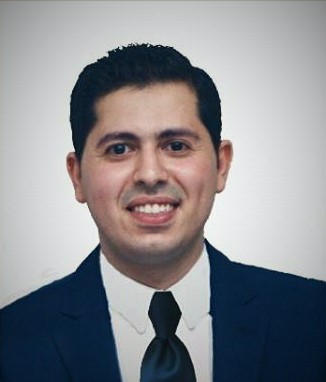 Mohamed.335997@2freemail.com   Career Objective:I'm fully enthusiastic to take a new challenge in my career to work for a reputable progressive organization with a healthy atmosphere and clear career pathway that will effectively utilize my skills and commitment to perform quality work. Personal Information:Date of birth:August13, 1990.Nationality: Egyptian.Marital status:Married.Egyptian driving license: Valid.UAE driving license :Ready to Rent a car with driver during work hours and                Attend VIP driving lessons to gain License within 2 weeksEducation:June   2012:Alexandria University, Egypt. Bachelor's degree in pharmacy and drug     Manufacture (2007-2012) Grade:Verygood.Career Experience:July 2014 – November 2016Medical Representative at Abbott Laboratories.Assignments : Responsible for Cardio Metabolicbusiness unit. Responsible for promoting Lipanthyl, Isoptin, Rytmonorm and Tarka.Responsible for increasing the awareness of Abbott products & image. Provide regular plans, reports & updated customers list. Follow up with distributer to insure stocks and follow up sales. Responsible for sales in private and government sectors.Achievements: Awarded as a best achiever in Cardio Metabolic Line (Alexandria team), 2015.March 2014Al-Amana Pharmacy, Egypt.Summer 2012    Abo-Zyada Pharmacy group, Alexandria, Egypt.Summer 2011                    Medical representative traineeat "PHARCO Group"Related coursesand Training:May       2014140 training hours as "selling skills"certified by SEDICO.April 2012"Patient Counseling" course certified byFaculty of Pharmacy, Alexandria University.January 2012General English course at British Academy(level 12).November    2011 ICDLcertification form Alexandria University.July 201175 training hours as " ManagerialApproach"in"Pathways to Higher Education – Egypt " project.November 200936 training hours as "Soft Skills Training Program"atInformation Technology Institute.Skills:SkillSkill level Microsoft Application (Windows, Office & Internet)                    very goodPresentation skills                                                                            excellentCommunication skills                                                                      excellentNegotiation skill                                                                              very goodNew techniques, creative ideas for problem solving                       excellentAbility for working in team & under stress                                     excellent Language:Arabic: Native language.English: Excellent.Personal General Interests:Learning & knowing much more. Internet Browsing & Searching.Playing Football & Reading.Note:All references will be available upon requestThank you